Matter Cycling Jigsaw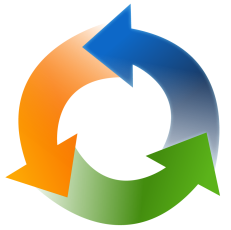 You are a group of experts on a given chemical cycle: For this assignment, you need to research your cycle using the resources I provide, as well as any other resources you find helpful!  I have provided guiding questions below to help keep you on track.  You must answer these questions.You will teach the class about your cycle, and they will need to take notes from your lesson.  Make sure the questions below are included in your lesson.  They are the big-picture questions about your cycle.It is up to you how teach your mini-lesson, thus you may create a powerpoint, guided notes, use the projector or the board, etc.  We did the water cycle together as a class, so you can use that example as a guide while creating your lesson.Chemical Cycle:  Members of your group and their roles (include yourself):Big Picture Questions:Why is this element necessary for life?What are the important organisms, elements, objects, etc. in this cycle?  Why? Think about what links the abiotic and biotic factors.What are the steps in this cycle?  Draw a diagram and annotate it.How does this cycle relate to each of the 4 spheres of the Earth?How are humans influencing this cycle?1 point3 points5 pointsSources1 of the criteria is represented2 of the criteria are representedReliable, relevant, and scientific sources usedCited in the works cited pageCited in the paper when necessary (According to…)Mini-Report ContentDescribe how humans have affected cycleImpact this has had on life (positive or negative)How can we change at a national/global/local level AND a personal levelPaper CriteriaBetween 1-2 pages in length at 11/12 point fontWorks cited stapled to the back in correct formatDoubled spaced with titleBlog EntryShort few sentence summary of the mains idea of your reportAdvocate how  students can reduce negative impacts on the cycleMeaningful response to 2 other student posts